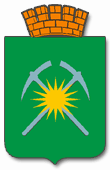 Российская ФедерацияАмурская областьАДМИНИСТРАЦИЯ ГОРОДА РАЙЧИХИНСКАП О С Т А Н О В Л Е Н И Е02.02.2016                                                                                   № 59г. РайчихинскОб утверждении Положения о порядке обеспечения содержания зданий и сооружений муниципальных образовательных организаций, обустройства прилегающих к ним территорийРуководствуясь Федеральными законами от 29.12.2012 года № 273-ФЗ «Об образовании в Российской Федерации», от 06.10.2003 года №131-ФЗ «Об общих принципах организации местного самоуправления в Российской Федерации», пунктом 13,5 статьи 8 Устава городского округа города Райчихинскп о с т а н о в л я ю:Утвердить Положение о порядке обеспечения содержания зданий и сооружений муниципальных образовательных организаций, обустройства прилегающих к ним территорий.Постановление вступает в силу со дня его опубликования в газете «Вести Райчихинска».Контроль за исполнением постановления возложить на заместителя главы города Райчихинска по социальным вопросам И.Г.КасьяновуГлава города Райчихинска                                                       В.Ф.Радченко                                                                                        УТВЕРЖДЕНО                                                                                                                                                                                                                                                                                                               постановлением главы                                                                                                 города Райчихинска                                                                                                от 02.02.2016 № 59ПОЛОЖЕНИЕ о порядке обеспечения содержания зданийи сооружений муниципальных образовательных организаций, обустройства прилегающих к ним территорийОбщие положения 1.1. Положение о порядке обеспечения содержания зданий и сооружений муниципальных образовательных организаций, обустройства прилегающих к ним территорий (далее – Положение) разработано в соответствии с п. 5. ч. 1. ст. 9 Федерального закона Российской Федерации от 29 декабря 2012 года №273-ФЗ «Об образовании в Российской Федерации» и регламентирует порядок обеспечения содержания зданий и сооружений муниципальных образовательных организаций, подведомственных Управлению образования администрации городского округа города Райчихинска (далее – Управление образования), а также обустройства прилегающих к ним территорий. 1.2. Организация работы по обеспечению содержания зданий и сооружений муниципальных образовательных организаций, обустройства прилегающих к ним территорий осуществляется на основании и в соответствии со следующими нормативными актами: Постановлением Главного государственного санитарного врача Российской Федерации от 29 декабря 2010 года №189 «Об утверждении СанПиН 2.4.2.2821-10 «Санитарно-эпидемиологические требования к условиям и организации обучения в общеобразовательных учреждениях»; Постановлением Главного государственного санитарного врача Российской Федерации от 15 мая 2013 года №26 «Об утверждении СанПиН 2.4.1.3049-13 «Санитарно-эпидемиологические требования к устройству, содержанию и организации режима работы дошкольных образовательных организаций»; Постановлением Главного государственного санитарного врача Российской Федерации от 03 апреля 2003 года №27 «О введении в действие санитарно-эпидемиологических правил и нормативов СанПиН 2.4.4.3172-14» «Санитарно-эпидемиологические требования к устройству, содержанию и организации режима работы образовательных организаций дополнительного образования детей)».Требования к содержанию зданий и сооружений 2.1. Имущество муниципальной образовательной организации, закрепленное за ним на праве оперативного управления, является собственностью муниципального образования городского округа города Райчихинска.2.2. При осуществлении оперативного управления имуществом муниципальная образовательная организация обязана: Использовать закрепленное за ней на праве оперативного управления имущество эффективно и строго по целевому назначению. Не допускать ухудшения технического состояния имущества, кроме случаев нормативного износа в процессе эксплуатации. Осуществлять капитальный и текущий ремонт закрепленного за ней имущества. Согласовывать с Управлением образования, осуществляющим функции и полномочия учредителя, сделки с имуществом (аренда, безвозмездное пользование, залог, иной способ распоряжения имуществом, приобретенным за счет средств, выделенных ей из муниципального бюджета на приобретение такого имущества). До заключения договора аренды на закрепленное за ней имущество получить предварительную экспертную оценку последствий заключения такого договора для обеспечения образования, воспитания, развития, отдыха и оздоровления детей, оказания им медицинской, лечебно-профилактической помощи, социальной защиты и социального обслуживания детей, проводимую комиссией по проведению оценки последствий принятия такого решения. Договор аренды не может заключаться, если в результате экспертной оценки установлена возможность ухудшения указанных условий (ст. 13 Федерального закона от 24 июля 1998 года №124-ФЗ «Об основных гарантиях прав ребенка в Российской Федерации»). 2.3. Организация контроля за содержанием зданий и сооружений в исправном техническом состоянии возлагается на руководителей муниципальных образовательных организаций. 2.4. Запрещается эксплуатировать здания, находящиеся в ветхом или аварийном состоянии. 2.5. За содержание зданий и сооружений в муниципальной образовательной организации должно быть назначено ответственное лицо. Ответственный за эксплуатацию здания обязан обеспечить: Техническое обслуживание (содержание) здания, включающее в себя контроль за состоянием здания, поддержание его в исправном состоянии, наладку и регулирование инженерных систем. Осмотры зданий в весенний и осенний период, подготовку к сезонной эксплуатации. В случае обнаружения во время осмотров зданий дефектов, деформации конструкций (трещины, разломы, выпучивания, осадка фундамента, другие дефекты) и оборудования ответственный за эксплуатацию здания докладывает о неисправностях и деформации руководителю муниципальной образовательной организации, руководитель – учредителю. Результаты осмотров (неисправности и повреждения) ответственный за эксплуатацию зданий, сооружений отражает в журнале учета осмотров технического состояния зданий (Приложение № 1). 2.6. Готовность муниципальной образовательной организации к новому учебному году определяется в ходе проверки комиссией по приемке его готовности к началу учебного года. По итогам приемки составляется и подписывается акт готовности муниципальной образовательной организации. Требования к обустройству прилегающей к муниципальной образовательной организации территории3.1. Муниципальная образовательная организация обязана осуществлять мероприятия по поддержанию надлежащего санитарно-экологического состояния закрепленной за ним территории. 3.2. Территории образовательных организаций должны быть ограждены по всему периметру и озеленены согласно санитарно-эпидемиологическим требованиям и нормам. 3.3. Территории образовательных организаций должны быть без ям и выбоин, ровными и чистыми. Дороги, подъезды, проходы к зданиям, сооружениям, пожарным водоемам, гидрантам, используемым для целей пожаротушения, а также подступы к пожарным стационарным лестницам должны быть всегда свободными, содержаться в исправном состоянии, иметь твердое покрытие, а зимой быть очищенными от снега и льда. 3.4. Территории образовательных организаций должны своевременно очищаться от мусора, опавших листьев, сухой травы и других видов загрязнений. Твердые отходы, мусор следует собирать на специально выделенных площадках в контейнеры или ящики, а затем вывозить. Контроль за техническим состоянием зданий и сооружений 4.1. Контроль за техническим состоянием зданий и сооружений осуществляется в следующем порядке: Плановые осмотры, в ходе которых проверяется техническое состояние зданий и сооружений в целом, включая конструкции, инженерное оборудование и внешнее благоустройство. Внеплановые осмотры, в ходе которых проверяются здания и сооружения в целом или их отдельные конструктивные элементы, подвергшиеся воздействию неблагоприятных факторов. Частичные осмотры, в ходе которых проверяется техническое состояние отдельных конструктивных элементов зданий и сооружений, отдельных помещений, инженерных систем в целом или по отдельным их видам, элементов внешнего благоустройства. 4.2. При плановых осмотрах зданий и сооружений проверяются: Внешнее благоустройство. Фундаменты и подвальные помещения, котельные (в том числе встроенные), насосные, тепловые пункты (узлы), инженерные устройства и оборудование. Ограждающие конструкции и элементы фасада (балконы, козырьки, архитектурные детали, водоотводящие устройства). Кровли, чердачные помещения и перекрытия, надкровельные вентиляционные и дымовые трубы, коммуникации и инженерные устройства, расположенные в чердачных и кровельных пространствах. Поэтажное перекрытия, капитальные стены и перегородки внутри помещений, санузлы, санитарно-техническое и инженерное оборудование. Строительные конструкции и несущие элементы технологического оборудования. Соблюдение габаритных приближений. Наружные коммуникации и их обустройства. Противопожарные устройства. Прилегающая территория. 4.3. Особое внимание при проведении плановых, внеплановых и частичных осмотров обращается на: 4.3.1. Сооружения и конструкции, подверженные вибрирующим и другим динамическим нагрузкам, расположенные на посадочных территориях, а также на крупнопанельные здания первых массовых серий, ветхие и аварийные здания и сооружения, объекты, имеющие износ несущих конструкций свыше 60%. 4.3.2. Конструкции, лишенные естественного освещения и проветривания, подверженные повышенному увлажнению или находящиеся в других условиях, не соответствующих техническим и санитарным нормативам. 4.3.3. Выполнение замечаний и поручений, выданных предыдущими плановыми проверками. 4.4. Построенные и реконструированные здания и сооружения в первый год их эксплуатации дополнительно проверяются на соответствие выполненных работ строительным нормам и правилам. 4.5. Для определения причин возникновения дефектов, проведения технической экспертизы комиссии по осмотру зданий и сооружений могут привлекаться специалисты соответствующей квалификации (лицензированные организации или частные лица). 4.6. Результаты осмотров регистрируются в журнале учета осмотров муниципальной образовательной организации. Руководитель муниципальной образовательной организации принимает решения об устранении выявленных нарушений, при необходимости, обращается в Управление образования, осуществляющее функции и полномочия учредителя муниципальных образовательных организаций. 4.7. Управление образования координирует работу по организации капитального и текущего ремонта подведомственных муниципальных образовательных организаций. 4.8. Для обеспечения содержания зданий и сооружений, обустройства прилегающих территорий образовательных организаций в Управлении образования ежегодно формируется план ремонтных работ в муниципальных образовательных организациях, включающий в себя мероприятия по подготовке к новому учебному году, осенне-зимнему периоду, выполнению предписаний надзорных органов (Приложение №2 к Положению). План ремонтных работ в муниципальных образовательных организациях составляется с целью определения финансовой потребности для проведения текущего и капитального ремонта. 4.9. Для составления плана используется представленная руководителями образовательных организаций информация: заявка на текущий и капитальный ремонт зданий и сооружений, обустройство прилегающей территории; предписания контролирующих органов; предполагаемые образовательными организациями сроки проведения ремонта. Финансовое обеспечение содержания зданий и сооружений образовательных организаций, обустройства прилегающих к ним территорий5.1. Финансовое обеспечение содержания зданий и сооружений образовательных организаций, обустройства прилегающих к ним территорий осуществляется за счет средств муниципального бюджета. 5.2. Финансовое обеспечение содержания зданий и сооружений образовательных организаций, обустройства прилегающих к ним территорий содержит следующие виды расходов: Оплата коммунальных услуг. Приобретение электроэнергии.Оплата договоров, контрактов на выполнение работ, оказание услуг, связанных с содержанием (работы и услуги, осуществляемые с целью поддержания и (или) восстановления функциональных, пользовательских характеристик объекта образования), обслуживанием, ремонтом зданий муниципальных образовательных организаций, находящихся у них на праве оперативного управления.5.3. Распределение бюджетных ассигнований на обеспечение содержания зданий и сооружений образовательных организаций, обустройство прилегающих к ним территорий осуществляется главным распорядителем бюджетных средств – Управлением образования. Приложение 1 к Положению о порядке обеспечения содержания зданий и сооружений муниципальных образовательных организаций, обустройства прилегающих к ним территорий ЖУРНАЛ УЧЕТА ОСМОТРОВтехнического состояния здания (сооружения)Наименование здания (сооружения) _____________________________________________________________________________________ Адрес ______________________________________________________________________________________________________________Владелец (балансодержатель) __________________________________________________________________________________________ Должность и фамилия и.о. лица, ответственного за содержание здания ___________________________________________________________________________________________________________________________________________________________________________Примечание: журнал хранится у лица, ответственного за техническое состояние здания (сооружения), и предъявляется комиссиям при проведении плановых осмотров.Приложение 2к Положению о порядке обеспечения содержания зданий и сооружений муниципальных образовательных организаций, обустройства прилегающих к ним территорий План ремонтных работ в муниципальных образовательных  организациях на ________годДата проверкиВид проверкиОбъекты, кем проведена проверка (должность, Ф.И.О.)Описание выявленных недостатков в содержании помещений и дефектов строительных конструкцийМероприятия по устранению замечаний, ответственныйОтметка об устранении замечаний (дата, подпись)123457№п/пНаименованиеМООНаименование работНаименование работНаименование работНаименование работНаименование работНаименование работНаименование работНаименование работНаименование работНаименование работНаименование работНаименование работНаименование работНаименование работНаименование работНаименование работПримечания№п/пНаименованиеМООСметная стоимость,тыс. руб.Ремонт системы отопления и вентиляции, тепловые счетчикиРемонт системы водоснабженияРемонт системы канализацииРемонт наружных теплотрасс и котельныхРемонт помещенийРемонт фасадов и фундаментовРемонт ограждений, благоустройство территорийРемонт оборудованияУстройство и ремонт АПС И СОЗамена и ремонт ветхой электропроводкиПротивопожарные мероприятияРемонт кровлиПСДНачало проведения работОкончание проведения работПримечания12345678910111213141516171819